Fecha de inicio:	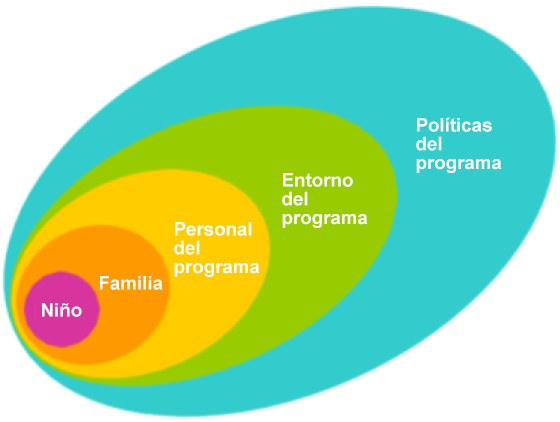 Nombre del Programa ECE:  Meta: NiñoFamiliaPersonal del programaEntorno del programa Políticas del programa